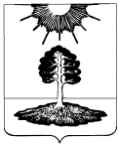 ДУМА закрытого административно-территориальногообразования Солнечный Тверской областиПЯТЫЙ СОЗЫВ   РЕШЕНИЕО досрочном расторжении трудовогодоговора с Боронкиной Ю.А.  На основании личного заявления Боронкиной Ю.А. от 30.10.2020 года, пункта 3 части 1 статьи 77 Трудового кодекса РФ, руководствуясь частью 7 статьи 7  Положения о ревизионной комиссии ЗАТО Солнечный, утвержденного Решением Думы ЗАТО Солнечный от 14.11.2012 №121-4, с изменениями и дополнениями, внесенными Решением Думы ЗАТО Солнечный от 11.07.2013 № 144-4, Решением Думы ЗАТО Солнечный 14.03.2018 № 87-5, Дума ЗАТО СолнечныйРЕШИЛА:            1. Досрочно рассторгнуть срочный трудовой договор № 1/18, заключенный с Боронкиной Юлией Алексеевной 19 марта 2018 года, по инициативе работника,  05 ноября 2020 года.           2. Уволить Боронкину Юлию Алексеевну с должности председателя ревизионной комиссии ЗАТО Солнечный Тверской области, по инициативе работника (пункт 3 части первой статьи 77 Трудового кодекса РФ),  05 ноября 2020 года.         Глава ЗАТО Солнечный                                                                      Е.А. Гаголина05.11.2020№  14-6